RILEVAZIONE ASSENZA ALUNNI									PLESSO___________________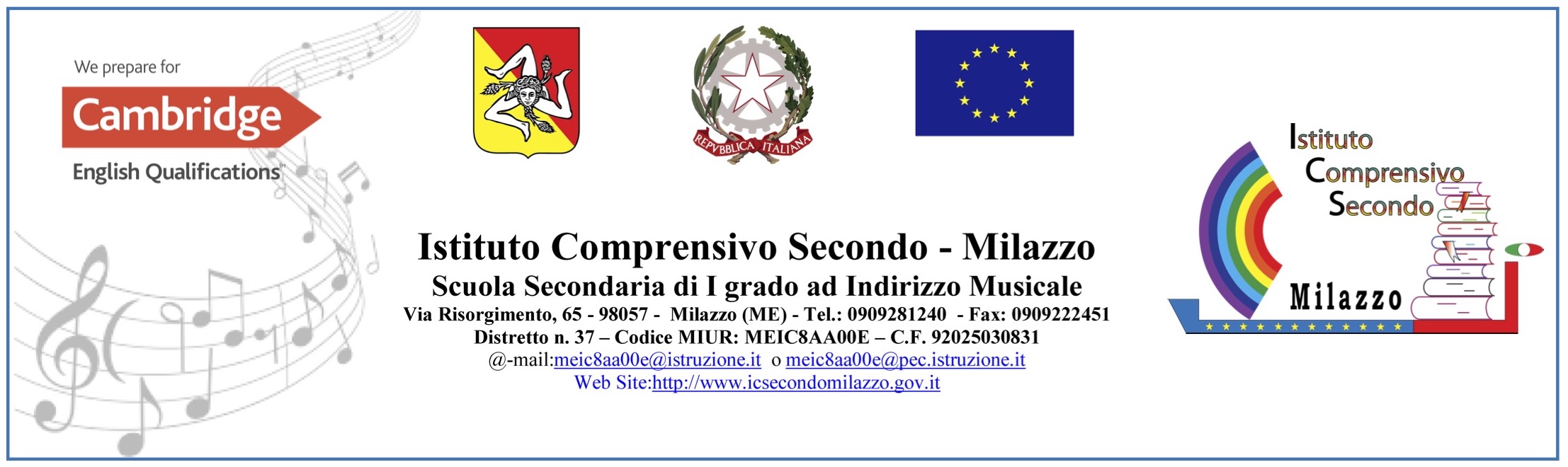 CLASSE ………… SEZ. …………… COORDINATORE ………………………………….. MESE DI ………………………□ Nessun caso da segnalareLa Scheda deve essere consegnata in Segreteria Didattica, brevi manu o tramite mail all’indirizzo meic8aa00e@istruzione.it con oggetto “Rilevazione assenze mese di …………………., classe ____, Plesso _________”, entro il giorno 5 del mese successivo.																 Il Docente CoordinatoreALUNNO/AFREQUENZAIRREGOLARE (Dispersione Implicita)(assenza di almeno 4/5 giorni anche non continuativa non giustificati e senza certificato medico) ABBANDONO(Dispersione Esplicita)(assenza continuativa per 10 giorni non giustificati e senza certificato medico dopo aver contattato famiglia e svolto o meno l’incontro)EVASIONE(Dispersione Esplicita)(alunno che non si è maipresentato a scuola e fuori dal circuito formativo)COMUNICAZIONIo INIZIATIVE delCoordinatore e/o Consigliodi classe)NOTE (precisare se l’assenza è giustificata per malattia o ragioni di famiglia comunicate)